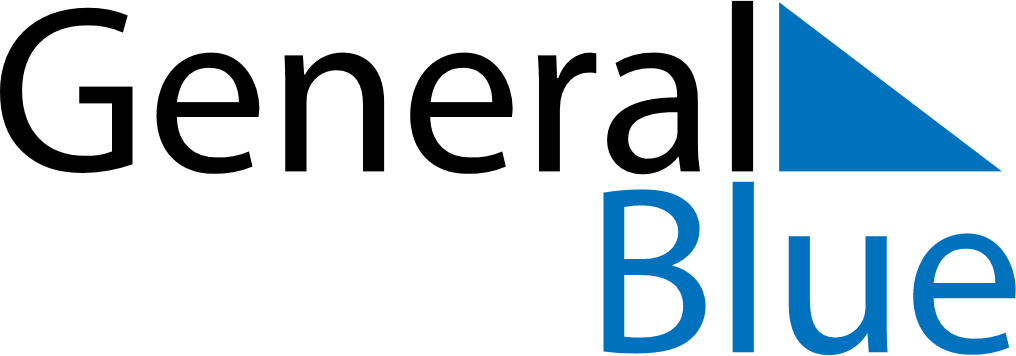 August 2026August 2026August 2026August 2026CanadaCanadaCanadaSundayMondayTuesdayWednesdayThursdayFridayFridaySaturday123456778Civic Holiday910111213141415161718192021212223242526272828293031